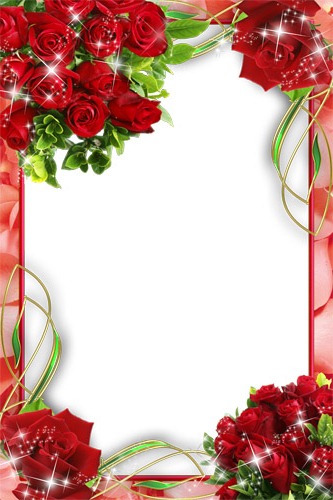 МБУ «Комплексный центр социального обслуживания населениягорода Валуйки и Валуйского района»поздравляет именинников, получающих социальные услуги на дому,с Юбилейной датойсо дня  рождения!С чудесной датой! С Юбилеем!Пусть станет от душевных слов,От поздравлений и цветовНа сердце радостней, светлее…От всей души желаем в ЮбилейЗдоровья, вдохновенья, оптимизма,Любви родных, внимания друзей, Счастливой, интересной, яркой жизни!                      Поздравляем в январе             с Юбилейной датой    со дня  рождения!С 90- летием:Слезкину Марию Яковлевну (03.01.1927 г.)  С 85- летием:Кального Ивана Николаевича (11.01.1932 г.)Щербаневу Александру Дмитриевну (30.01.1932)С 80- летием:Стогний Любовь Васильевну (01.01.1937 г.)Горбачева Василия Кузьмича (02.01.1937 г.)Карагодину Зою Петровну (02.01.1937 г.)С 75- летием:Дементьеву Марию Васильевну (20.01.1942 г.)Полухину Зинаиду Тимофеевну (09.01.1942)Юрьеву Зинаиду Савельевну (31.01.1942 г.)